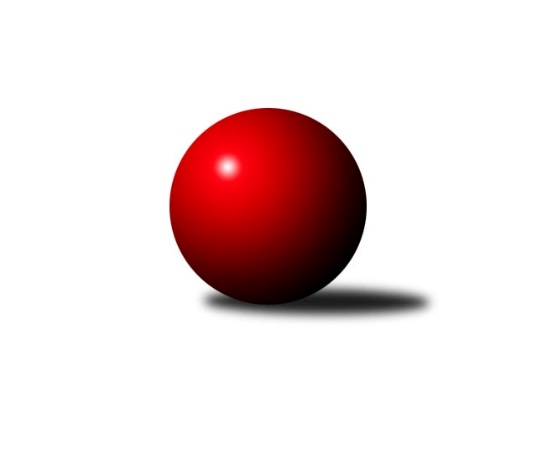 Č.25Ročník 2022/2023	24.5.2024 Mistrovství Prahy 1 2022/2023Statistika 25. kolaTabulka družstev:		družstvo	záp	výh	rem	proh	skore	sety	průměr	body	plné	dorážka	chyby	1.	KK Slavoj C	25	21	1	3	143.0 : 57.0 	(196.5 : 103.5)	2572	43	1760	811	30.6	2.	TJ Rudná	25	18	1	6	137.0 : 63.0 	(195.0 : 105.0)	2545	37	1769	776	39.6	3.	KK Konstruktiva C	25	14	4	7	106.5 : 93.5 	(167.0 : 133.0)	2485	32	1735	749	46	4.	KK Slavia Praha	24	13	1	10	105.5 : 86.5 	(154.0 : 134.0)	2474	27	1719	754	44.5	5.	SC Olympia Radotín	25	12	2	11	101.5 : 98.5 	(153.0 : 147.0)	2491	26	1734	757	41.2	6.	VSK ČVUT	25	12	2	11	101.5 : 98.5 	(152.0 : 148.0)	2420	26	1677	743	45.8	7.	SK Žižkov C	24	12	0	12	98.5 : 93.5 	(135.0 : 153.0)	2417	24	1701	716	46.7	8.	TJ Kobylisy A	24	10	3	11	95.0 : 97.0 	(135.5 : 152.5)	2428	23	1696	732	49.9	9.	TJ Kobylisy B	25	11	1	13	103.5 : 96.5 	(156.0 : 144.0)	2430	23	1714	717	53.3	10.	SK Žižkov B	25	11	0	14	95.5 : 104.5 	(152.5 : 147.5)	2481	22	1729	752	42.4	11.	SK Meteor C	25	10	1	14	85.5 : 114.5 	(127.0 : 173.0)	2336	21	1670	665	57.4	12.	SK Uhelné sklady	25	8	2	15	83.5 : 116.5 	(134.0 : 166.0)	2418	18	1717	701	51.2	13.	KK Velké Popovice	25	5	3	17	69.0 : 131.0 	(116.0 : 184.0)	2348	13	1672	676	54.9	14.	TJ Radlice B	24	5	1	18	58.5 : 133.5 	(102.5 : 185.5)	2372	11	1661	712	58.8Tabulka doma:		družstvo	záp	výh	rem	proh	skore	sety	průměr	body	maximum	minimum	1.	KK Slavoj C	13	12	0	1	81.0 : 23.0 	(110.5 : 45.5)	2712	24	2791	2646	2.	TJ Rudná	13	10	1	2	79.0 : 25.0 	(113.0 : 43.0)	2627	21	2728	2496	3.	SK Meteor C	13	10	1	2	71.5 : 32.5 	(87.0 : 69.0)	2506	21	2588	2442	4.	KK Konstruktiva C	13	9	2	2	62.5 : 41.5 	(95.0 : 61.0)	2553	20	2673	2454	5.	KK Slavia Praha	11	9	0	2	64.0 : 24.0 	(81.0 : 51.0)	2445	18	2540	2313	6.	TJ Kobylisy A	11	8	2	1	59.5 : 28.5 	(80.0 : 52.0)	2366	18	2482	2312	7.	TJ Kobylisy B	12	8	1	3	65.5 : 30.5 	(91.5 : 52.5)	2326	17	2394	2280	8.	SC Olympia Radotín	12	8	1	3	59.5 : 36.5 	(86.0 : 58.0)	2604	17	2763	2446	9.	SK Žižkov C	12	8	0	4	62.0 : 34.0 	(81.0 : 63.0)	2644	16	2739	2478	10.	VSK ČVUT	12	8	0	4	60.0 : 36.0 	(85.0 : 59.0)	2591	16	2657	2493	11.	SK Žižkov B	13	7	0	6	55.5 : 48.5 	(89.0 : 67.0)	2577	14	2677	2462	12.	SK Uhelné sklady	13	6	1	6	50.5 : 53.5 	(79.5 : 76.5)	2382	13	2452	2305	13.	KK Velké Popovice	13	5	2	6	48.5 : 55.5 	(79.5 : 76.5)	2387	12	2492	2274	14.	TJ Radlice B	12	4	0	8	35.5 : 60.5 	(55.0 : 89.0)	2315	8	2419	2177Tabulka venku:		družstvo	záp	výh	rem	proh	skore	sety	průměr	body	maximum	minimum	1.	KK Slavoj C	12	9	1	2	62.0 : 34.0 	(86.0 : 58.0)	2576	19	2814	2332	2.	TJ Rudná	12	8	0	4	58.0 : 38.0 	(82.0 : 62.0)	2536	16	2772	2366	3.	KK Konstruktiva C	12	5	2	5	44.0 : 52.0 	(72.0 : 72.0)	2477	12	2681	2302	4.	VSK ČVUT	13	4	2	7	41.5 : 62.5 	(67.0 : 89.0)	2401	10	2612	2153	5.	SC Olympia Radotín	13	4	1	8	42.0 : 62.0 	(67.0 : 89.0)	2478	9	2648	2161	6.	KK Slavia Praha	13	4	1	8	41.5 : 62.5 	(73.0 : 83.0)	2477	9	2627	2271	7.	SK Žižkov B	12	4	0	8	40.0 : 56.0 	(63.5 : 80.5)	2481	8	2598	2342	8.	SK Žižkov C	12	4	0	8	36.5 : 59.5 	(54.0 : 90.0)	2411	8	2671	2210	9.	TJ Kobylisy B	13	3	0	10	38.0 : 66.0 	(64.5 : 91.5)	2431	6	2654	2257	10.	SK Uhelné sklady	12	2	1	9	33.0 : 63.0 	(54.5 : 89.5)	2415	5	2525	2165	11.	TJ Kobylisy A	13	2	1	10	35.5 : 68.5 	(55.5 : 100.5)	2422	5	2591	2256	12.	TJ Radlice B	12	1	1	10	23.0 : 73.0 	(47.5 : 96.5)	2370	3	2535	2046	13.	KK Velké Popovice	12	0	1	11	20.5 : 75.5 	(36.5 : 107.5)	2343	1	2516	2073	14.	SK Meteor C	12	0	0	12	14.0 : 82.0 	(40.0 : 104.0)	2314	0	2388	2123Tabulka podzimní části:		družstvo	záp	výh	rem	proh	skore	sety	průměr	body	doma	venku	1.	KK Slavoj C	13	11	1	1	77.0 : 27.0 	(104.0 : 52.0)	2569	23 	6 	0 	0 	5 	1 	1	2.	TJ Rudná	13	10	1	2	76.5 : 27.5 	(105.0 : 51.0)	2547	21 	5 	1 	1 	5 	0 	1	3.	KK Konstruktiva C	13	7	3	3	58.5 : 45.5 	(89.5 : 66.5)	2476	17 	3 	2 	2 	4 	1 	1	4.	TJ Kobylisy A	13	7	1	5	57.5 : 46.5 	(77.0 : 79.0)	2430	15 	5 	1 	1 	2 	0 	4	5.	SC Olympia Radotín	13	7	1	5	56.0 : 48.0 	(82.5 : 73.5)	2479	15 	6 	0 	2 	1 	1 	3	6.	VSK ČVUT	13	7	0	6	54.0 : 50.0 	(77.5 : 78.5)	2478	14 	5 	0 	2 	2 	0 	4	7.	SK Žižkov B	12	6	0	6	45.5 : 50.5 	(73.0 : 71.0)	2452	12 	3 	0 	3 	3 	0 	3	8.	TJ Kobylisy B	13	6	0	7	51.5 : 52.5 	(82.5 : 73.5)	2449	12 	4 	0 	3 	2 	0 	4	9.	SK Žižkov C	13	5	0	8	47.5 : 56.5 	(68.5 : 87.5)	2385	10 	4 	0 	3 	1 	0 	5	10.	SK Meteor C	13	5	0	8	43.5 : 60.5 	(68.5 : 87.5)	2335	10 	5 	0 	1 	0 	0 	7	11.	KK Slavia Praha	12	4	1	7	43.0 : 53.0 	(71.0 : 73.0)	2458	9 	3 	0 	2 	1 	1 	5	12.	SK Uhelné sklady	13	3	2	8	43.0 : 61.0 	(69.5 : 86.5)	2448	8 	3 	1 	3 	0 	1 	5	13.	KK Velké Popovice	13	2	3	8	36.5 : 67.5 	(55.5 : 100.5)	2331	7 	2 	2 	2 	0 	1 	6	14.	TJ Radlice B	13	3	1	9	30.0 : 74.0 	(56.0 : 100.0)	2378	7 	2 	0 	2 	1 	1 	7Tabulka jarní části:		družstvo	záp	výh	rem	proh	skore	sety	průměr	body	doma	venku	1.	KK Slavoj C	12	10	0	2	66.0 : 30.0 	(92.5 : 51.5)	2555	20 	6 	0 	1 	4 	0 	1 	2.	KK Slavia Praha	12	9	0	3	62.5 : 33.5 	(83.0 : 61.0)	2485	18 	6 	0 	0 	3 	0 	3 	3.	TJ Rudná	12	8	0	4	60.5 : 35.5 	(90.0 : 54.0)	2573	16 	5 	0 	1 	3 	0 	3 	4.	KK Konstruktiva C	12	7	1	4	48.0 : 48.0 	(77.5 : 66.5)	2504	15 	6 	0 	0 	1 	1 	4 	5.	SK Žižkov C	11	7	0	4	51.0 : 37.0 	(66.5 : 65.5)	2441	14 	4 	0 	1 	3 	0 	3 	6.	VSK ČVUT	12	5	2	5	47.5 : 48.5 	(74.5 : 69.5)	2396	12 	3 	0 	2 	2 	2 	3 	7.	TJ Kobylisy B	12	5	1	6	52.0 : 44.0 	(73.5 : 70.5)	2401	11 	4 	1 	0 	1 	0 	6 	8.	SC Olympia Radotín	12	5	1	6	45.5 : 50.5 	(70.5 : 73.5)	2500	11 	2 	1 	1 	3 	0 	5 	9.	SK Meteor C	12	5	1	6	42.0 : 54.0 	(58.5 : 85.5)	2338	11 	5 	1 	1 	0 	0 	5 	10.	SK Uhelné sklady	12	5	0	7	40.5 : 55.5 	(64.5 : 79.5)	2332	10 	3 	0 	3 	2 	0 	4 	11.	SK Žižkov B	13	5	0	8	50.0 : 54.0 	(79.5 : 76.5)	2504	10 	4 	0 	3 	1 	0 	5 	12.	TJ Kobylisy A	11	3	2	6	37.5 : 50.5 	(58.5 : 73.5)	2410	8 	3 	1 	0 	0 	1 	6 	13.	KK Velké Popovice	12	3	0	9	32.5 : 63.5 	(60.5 : 83.5)	2332	6 	3 	0 	4 	0 	0 	5 	14.	TJ Radlice B	11	2	0	9	28.5 : 59.5 	(46.5 : 85.5)	2361	4 	2 	0 	6 	0 	0 	3 Zisk bodů pro družstvo:		jméno hráče	družstvo	body	zápasy	v %	dílčí body	sety	v %	1.	Jan Rokos 	TJ Rudná 	21	/	25	(84%)	36	/	50	(72%)	2.	Pavel Červinka 	TJ Kobylisy A 	20	/	23	(87%)	33	/	46	(72%)	3.	Viktor Jungbauer 	KK Slavoj C 	20	/	24	(83%)	36	/	48	(75%)	4.	Jan Kamín 	TJ Radlice B 	17	/	21	(81%)	31	/	42	(74%)	5.	Aleš Jungmann 	KK Slavia Praha 	17	/	23	(74%)	36	/	46	(78%)	6.	Anton Stašák 	KK Slavoj C 	17	/	23	(74%)	32.5	/	46	(71%)	7.	Ludmila Erbanová 	TJ Rudná 	16	/	18	(89%)	26	/	36	(72%)	8.	Jan Bürger 	KK Slavoj C 	16	/	23	(70%)	30	/	46	(65%)	9.	Jiří Mrzílek 	KK Velké Popovice 	15.5	/	22	(70%)	28	/	44	(64%)	10.	Pavel Strnad 	TJ Rudná 	15.5	/	25	(62%)	33	/	50	(66%)	11.	Miluše Kohoutová 	TJ Rudná 	15.5	/	25	(62%)	32	/	50	(64%)	12.	Jan Knyttl 	VSK ČVUT  	15	/	22	(68%)	28.5	/	44	(65%)	13.	Pavel Jahelka 	VSK ČVUT  	15	/	23	(65%)	31	/	46	(67%)	14.	Martin Novák 	SK Uhelné sklady 	15	/	24	(63%)	29	/	48	(60%)	15.	Michal Matyska 	TJ Kobylisy B 	15	/	24	(63%)	26	/	48	(54%)	16.	Pavel Váňa 	SK Žižkov C 	15	/	24	(63%)	24.5	/	48	(51%)	17.	Robert Asimus 	SC Olympia Radotín 	14.5	/	22	(66%)	27.5	/	44	(63%)	18.	Miroslav Bubeník 	KK Slavoj C 	14	/	19	(74%)	26	/	38	(68%)	19.	Vladimír Zdražil 	SC Olympia Radotín 	14	/	22	(64%)	29	/	44	(66%)	20.	Petr Barchánek 	KK Konstruktiva C 	14	/	22	(64%)	27.5	/	44	(63%)	21.	Stanislava Sábová 	SK Žižkov C 	14	/	23	(61%)	23.5	/	46	(51%)	22.	Adam Vejvoda 	VSK ČVUT  	14	/	24	(58%)	26	/	48	(54%)	23.	Pavel Moravec 	TJ Kobylisy B 	14	/	24	(58%)	24.5	/	48	(51%)	24.	Adam Vaněček 	SK Žižkov C 	13.5	/	19	(71%)	23	/	38	(61%)	25.	Robert Kratochvíl 	TJ Kobylisy B 	13	/	22	(59%)	28	/	44	(64%)	26.	Filip Knap 	KK Slavia Praha 	13	/	22	(59%)	26	/	44	(59%)	27.	Martin Pondělíček 	SC Olympia Radotín 	13	/	22	(59%)	25.5	/	44	(58%)	28.	Jan Neckář 	SK Žižkov B 	13	/	22	(59%)	25	/	44	(57%)	29.	Tomáš Dvořák 	SK Uhelné sklady 	13	/	22	(59%)	24.5	/	44	(56%)	30.	Josef Tesař 	SK Meteor C 	13	/	23	(57%)	23	/	46	(50%)	31.	Ivan Harašta 	KK Konstruktiva C 	13	/	24	(54%)	28.5	/	48	(59%)	32.	Jiří Kašpar 	KK Slavoj C 	13	/	24	(54%)	26	/	48	(54%)	33.	Irini Sedláčková 	SK Žižkov B 	13	/	25	(52%)	27.5	/	50	(55%)	34.	Karel Mašek 	TJ Kobylisy A 	12.5	/	20	(63%)	24.5	/	40	(61%)	35.	Stanislav Vesecký 	KK Konstruktiva C 	12	/	15	(80%)	22	/	30	(73%)	36.	Miloslav Všetečka 	SK Žižkov B 	12	/	21	(57%)	24	/	42	(57%)	37.	Jan Václavík 	KK Slavia Praha 	12	/	22	(55%)	24	/	44	(55%)	38.	Lubomír Chudoba 	TJ Kobylisy A 	12	/	22	(55%)	20.5	/	44	(47%)	39.	Karel Vaňata 	KK Slavia Praha 	12	/	24	(50%)	19	/	48	(40%)	40.	Jan Hloušek 	SK Uhelné sklady 	11	/	16	(69%)	21	/	32	(66%)	41.	Jan Nowak 	TJ Kobylisy B 	11	/	18	(61%)	21	/	36	(58%)	42.	Zdeněk Novák 	KK Slavia Praha 	11	/	20	(55%)	20.5	/	40	(51%)	43.	Petr Moravec 	TJ Kobylisy B 	11	/	21	(52%)	23.5	/	42	(56%)	44.	Pavel Dvořák 	SC Olympia Radotín 	11	/	25	(44%)	24.5	/	50	(49%)	45.	Lukáš Lehner 	TJ Radlice B 	10	/	19	(53%)	23.5	/	38	(62%)	46.	Hana Kovářová 	KK Konstruktiva C 	10	/	19	(53%)	23	/	38	(61%)	47.	Václav Bouchal 	TJ Kobylisy A 	10	/	22	(45%)	17.5	/	44	(40%)	48.	Ladislav Musil 	KK Velké Popovice 	10	/	23	(43%)	18.5	/	46	(40%)	49.	Zbyněk Sedlák 	SK Uhelné sklady 	10	/	24	(42%)	20.5	/	48	(43%)	50.	Stanislav Březina 	KK Slavoj C 	9	/	13	(69%)	20	/	26	(77%)	51.	Zdeněk Barcal 	SK Meteor C 	9	/	13	(69%)	13.5	/	26	(52%)	52.	Martin Lukáš 	SK Žižkov B 	9	/	17	(53%)	20	/	34	(59%)	53.	Jiří Piskáček 	VSK ČVUT  	9	/	19	(47%)	16	/	38	(42%)	54.	Jaromír Bok 	TJ Rudná 	9	/	21	(43%)	19	/	42	(45%)	55.	Tomáš Pokorný 	SK Žižkov C 	9	/	22	(41%)	19.5	/	44	(44%)	56.	Petr Dvořák 	SC Olympia Radotín 	9	/	23	(39%)	17.5	/	46	(38%)	57.	Josef Gebr 	SK Žižkov B 	9	/	23	(39%)	16	/	46	(35%)	58.	Samuel Fujko 	KK Konstruktiva C 	9	/	24	(38%)	19.5	/	48	(41%)	59.	Milan Vejvoda 	VSK ČVUT  	9	/	24	(38%)	19	/	48	(40%)	60.	Martin Kučerka 	KK Velké Popovice 	8.5	/	18	(47%)	18.5	/	36	(51%)	61.	Přemysl Šámal 	SK Meteor C 	8.5	/	18	(47%)	15.5	/	36	(43%)	62.	Jan Neckář ml.	SK Žižkov B 	8.5	/	23	(37%)	23	/	46	(50%)	63.	Pavel Kasal 	TJ Rudná 	8	/	10	(80%)	14	/	20	(70%)	64.	Petr Pravlovský 	KK Slavoj C 	8	/	12	(67%)	15	/	24	(63%)	65.	Anna Sailerová 	SK Žižkov B 	8	/	16	(50%)	16	/	32	(50%)	66.	Jindra Pokorná 	SK Meteor C 	8	/	19	(42%)	18	/	38	(47%)	67.	Zdeněk Šrot 	TJ Kobylisy B 	8	/	19	(42%)	13	/	38	(34%)	68.	Petr Knap 	KK Slavia Praha 	8	/	21	(38%)	17	/	42	(40%)	69.	Jaruška Havrdová 	KK Velké Popovice 	8	/	25	(32%)	16	/	50	(32%)	70.	Josef Mach 	TJ Kobylisy B 	7.5	/	19	(39%)	17	/	38	(45%)	71.	Josef Kučera 	SK Meteor C 	7	/	15	(47%)	10	/	30	(33%)	72.	Jiří Ujhelyi 	SC Olympia Radotín 	7	/	19	(37%)	16	/	38	(42%)	73.	Jan Petráček 	SK Meteor C 	7	/	23	(30%)	19	/	46	(41%)	74.	Antonín Knobloch 	SK Uhelné sklady 	6.5	/	22	(30%)	16.5	/	44	(38%)	75.	David Knoll 	VSK ČVUT  	6	/	8	(75%)	14	/	16	(88%)	76.	Jaroslav Pýcha 	SK Žižkov C 	6	/	10	(60%)	11	/	20	(55%)	77.	Jiří Spěváček 	TJ Rudná 	6	/	13	(46%)	17	/	26	(65%)	78.	Miroslav Klement 	KK Konstruktiva C 	6	/	17	(35%)	15	/	34	(44%)	79.	Karel Sedláček 	TJ Kobylisy A 	6	/	18	(33%)	11	/	36	(31%)	80.	Petr Kapal 	KK Velké Popovice 	6	/	24	(25%)	12.5	/	48	(26%)	81.	Bohumil Bazika 	SK Uhelné sklady 	6	/	24	(25%)	11.5	/	48	(24%)	82.	Pavel Mezek 	TJ Kobylisy A 	5.5	/	13	(42%)	10	/	26	(38%)	83.	Karel Hybš 	KK Konstruktiva C 	5.5	/	17	(32%)	16.5	/	34	(49%)	84.	Tomáš Jícha 	KK Velké Popovice 	5	/	7	(71%)	6	/	14	(43%)	85.	Tomáš Kazimour 	SK Žižkov C 	5	/	11	(45%)	10	/	22	(45%)	86.	Radek Lehner 	TJ Radlice B 	5	/	22	(23%)	15	/	44	(34%)	87.	Josef Pokorný 	SK Žižkov C 	4	/	5	(80%)	7.5	/	10	(75%)	88.	Marek Dvořák 	TJ Rudná 	4	/	6	(67%)	9	/	12	(75%)	89.	Vojtěch Zlatník 	SC Olympia Radotín 	4	/	10	(40%)	8	/	20	(40%)	90.	Pavlína Kašparová 	TJ Radlice B 	4	/	19	(21%)	10.5	/	38	(28%)	91.	Bedřich Švec 	KK Velké Popovice 	4	/	23	(17%)	11	/	46	(24%)	92.	Leoš Kofroň 	TJ Radlice B 	4	/	23	(17%)	7.5	/	46	(16%)	93.	Martin Povolný 	SK Meteor C 	3	/	3	(100%)	5	/	6	(83%)	94.	Zbyněk Lébl 	KK Konstruktiva C 	3	/	4	(75%)	7	/	8	(88%)	95.	Jiří Škoda 	VSK ČVUT  	3	/	6	(50%)	5	/	12	(42%)	96.	Miloslav Dušek 	SK Uhelné sklady 	3	/	7	(43%)	9	/	14	(64%)	97.	Tomáš Herman 	SK Žižkov C 	3	/	9	(33%)	6	/	18	(33%)	98.	Josef Jurášek 	SK Meteor C 	3	/	11	(27%)	8	/	22	(36%)	99.	Ivana Vlková 	SK Meteor C 	3	/	11	(27%)	6	/	22	(27%)	100.	Jaromír Žítek 	TJ Kobylisy A 	3	/	13	(23%)	9	/	26	(35%)	101.	Miroslav Kochánek 	VSK ČVUT  	3	/	14	(21%)	5.5	/	28	(20%)	102.	Tomáš Rejpal 	VSK ČVUT  	2.5	/	4	(63%)	4	/	8	(50%)	103.	Štěpán Fatka 	TJ Rudná 	2	/	2	(100%)	4	/	4	(100%)	104.	Milan Mareš 	KK Slavia Praha 	2	/	2	(100%)	3	/	4	(75%)	105.	Petr Sedláček 	KK Slavoj C 	2	/	3	(67%)	4	/	6	(67%)	106.	Hana Křemenová 	SK Žižkov C 	2	/	3	(67%)	3	/	6	(50%)	107.	Tomáš Eštók 	KK Konstruktiva C 	2	/	4	(50%)	5	/	8	(63%)	108.	Michal Truksa 	SK Žižkov C 	2	/	5	(40%)	2	/	10	(20%)	109.	Vladimír Kohout 	TJ Kobylisy A 	2	/	6	(33%)	6	/	12	(50%)	110.	Jan Vojáček 	TJ Radlice B 	2	/	8	(25%)	5	/	16	(31%)	111.	Tomáš Jiránek 	KK Slavia Praha 	2	/	9	(22%)	7.5	/	18	(42%)	112.	Filip Beneš 	TJ Radlice B 	1.5	/	4	(38%)	2	/	8	(25%)	113.	Tomáš Vinš 	KK Velké Popovice 	1	/	1	(100%)	2	/	2	(100%)	114.	Vojtěch Vojtíšek 	TJ Kobylisy A 	1	/	1	(100%)	2	/	2	(100%)	115.	Miroslav Míchal 	SK Uhelné sklady 	1	/	1	(100%)	1	/	2	(50%)	116.	Luboš Kocmich 	VSK ČVUT  	1	/	2	(50%)	3	/	4	(75%)	117.	Daniel Kulhánek 	KK Slavoj C 	1	/	2	(50%)	3	/	4	(75%)	118.	Jarmila Zimáková 	TJ Rudná 	1	/	2	(50%)	2	/	4	(50%)	119.	Hana Zdražilová 	KK Slavoj C 	1	/	2	(50%)	2	/	4	(50%)	120.	Bohumil Fojt 	SK Meteor C 	1	/	3	(33%)	3	/	6	(50%)	121.	Radek Pauk 	SC Olympia Radotín 	1	/	3	(33%)	3	/	6	(50%)	122.	Jan Zlámal 	TJ Radlice B 	1	/	3	(33%)	2	/	6	(33%)	123.	Miloslava Žďárková 	SK Žižkov C 	1	/	3	(33%)	1	/	6	(17%)	124.	Jana Procházková 	KK Velké Popovice 	1	/	4	(25%)	3	/	8	(38%)	125.	Petr Lavička 	TJ Radlice B 	1	/	5	(20%)	1	/	10	(10%)	126.	Petr Opatovský 	SK Žižkov C 	1	/	8	(13%)	4	/	16	(25%)	127.	Marek Lehner 	TJ Radlice B 	1	/	17	(6%)	4	/	34	(12%)	128.	Michal Kocan 	KK Slavia Praha 	0.5	/	1	(50%)	1	/	2	(50%)	129.	Martin Kovář 	TJ Radlice B 	0	/	1	(0%)	1	/	2	(50%)	130.	Bohumír Musil 	KK Konstruktiva C 	0	/	1	(0%)	1	/	2	(50%)	131.	Ivan Hrbek 	SK Meteor C 	0	/	1	(0%)	1	/	2	(50%)	132.	Karel Kohout 	TJ Rudná 	0	/	1	(0%)	1	/	2	(50%)	133.	Michal Mičo 	SK Meteor C 	0	/	1	(0%)	1	/	2	(50%)	134.	Zuzana Edlmannová 	SK Meteor C 	0	/	1	(0%)	1	/	2	(50%)	135.	Petra Vesecká 	KK Konstruktiva C 	0	/	1	(0%)	1	/	2	(50%)	136.	Jiří Váňa 	SK Žižkov C 	0	/	1	(0%)	1	/	2	(50%)	137.	Anna Nowaková 	TJ Kobylisy B 	0	/	1	(0%)	1	/	2	(50%)	138.	Karel Erben 	TJ Kobylisy B 	0	/	1	(0%)	1	/	2	(50%)	139.	Roman Hrdlička 	KK Slavoj C 	0	/	1	(0%)	0	/	2	(0%)	140.	Filip Lafek 	SK Žižkov C 	0	/	1	(0%)	0	/	2	(0%)	141.	Jan Kosík 	VSK ČVUT  	0	/	1	(0%)	0	/	2	(0%)	142.	Jana Dušková 	SK Uhelné sklady 	0	/	1	(0%)	0	/	2	(0%)	143.	Martin Smetana 	SK Meteor C 	0	/	1	(0%)	0	/	2	(0%)	144.	Miroslav Plachý 	SK Uhelné sklady 	0	/	1	(0%)	0	/	2	(0%)	145.	Pavel Černý 	SK Uhelné sklady 	0	/	1	(0%)	0	/	2	(0%)	146.	Zdeněk Míka 	SK Meteor C 	0	/	1	(0%)	0	/	2	(0%)	147.	Jitka Kudějová 	SK Uhelné sklady 	0	/	1	(0%)	0	/	2	(0%)	148.	Peter Koščo 	TJ Rudná 	0	/	1	(0%)	0	/	2	(0%)	149.	Jana Kvardová 	KK Velké Popovice 	0	/	1	(0%)	0	/	2	(0%)	150.	Petr Katz 	SK Žižkov C 	0	/	1	(0%)	0	/	2	(0%)	151.	Miroslava Martincová 	SK Meteor C 	0	/	1	(0%)	0	/	2	(0%)	152.	Karel Turek 	TJ Radlice B 	0	/	1	(0%)	0	/	2	(0%)	153.	Jaroslav Pleticha ml.	KK Konstruktiva C 	0	/	2	(0%)	1	/	4	(25%)	154.	Vladimír Dvořák 	SK Meteor C 	0	/	2	(0%)	1	/	4	(25%)	155.	Tomáš Bek 	KK Velké Popovice 	0	/	2	(0%)	0.5	/	4	(13%)	156.	Tomáš Kuneš 	VSK ČVUT  	0	/	2	(0%)	0	/	4	(0%)	157.	Vladislav Škrabal 	SK Žižkov C 	0	/	2	(0%)	0	/	4	(0%)	158.	Jiří Kuděj 	SK Uhelné sklady 	0	/	2	(0%)	0	/	4	(0%)	159.	Martin Šimek 	SC Olympia Radotín 	0	/	3	(0%)	2	/	6	(33%)	160.	Dana Školová 	SK Uhelné sklady 	0	/	4	(0%)	1	/	8	(13%)Průměry na kuželnách:		kuželna	průměr	plné	dorážka	chyby	výkon na hráče	1.	SK Žižkov Praha, 1-4	2557	1778	779	45.5	(426.3)	2.	Radotín, 1-4	2553	1765	787	40.9	(425.5)	3.	TJ Sokol Rudná, 1-2	2552	1766	786	45.6	(425.4)	4.	SK Žižkov Praha, 3-4	2524	1764	760	39.5	(420.7)	5.	KK Konstruktiva Praha, 5-6	2518	1753	765	48.5	(419.7)	6.	Meteor, 1-2	2482	1734	748	45.4	(413.8)	7.	KK Slavia Praha, 3-4	2417	1690	727	44.8	(402.9)	8.	Velké Popovice, 1-2	2394	1685	708	49.3	(399.0)	9.	Zvon, 1-2	2366	1667	699	49.6	(394.4)	10.	Kobylisy, 1-2	2293	1627	666	54.8	(382.3)Nejlepší výkony na kuželnách:SK Žižkov Praha, 1-4KK Slavoj C	2814	24. kolo	Viktor Jungbauer 	KK Slavoj C	517	11. koloKK Slavoj C	2791	17. kolo	Marek Dvořák 	TJ Rudná	510	19. koloKK Slavoj C	2783	14. kolo	Anton Stašák 	KK Slavoj C	503	24. koloTJ Rudná	2772	19. kolo	Miloslav Všetečka 	SK Žižkov B	498	16. koloKK Slavoj C	2772	5. kolo	Jan Nowak 	TJ Kobylisy B	497	5. koloKK Slavoj C	2749	13. kolo	Pavel Váňa 	SK Žižkov C	495	24. koloSK Žižkov C	2739	12. kolo	Josef Pokorný 	SK Žižkov C	494	1. koloKK Slavoj C	2732	23. kolo	Jan Neckář 	SK Žižkov B	494	18. koloSK Žižkov C	2721	24. kolo	Jaroslav Pýcha 	SK Žižkov C	493	17. koloSK Žižkov C	2719	21. kolo	Petr Barchánek 	KK Konstruktiva C	492	6. koloRadotín, 1-4SC Olympia Radotín	2763	24. kolo	Pavel Dvořák 	SC Olympia Radotín	496	15. koloSC Olympia Radotín	2745	15. kolo	Viktor Jungbauer 	KK Slavoj C	494	10. koloSC Olympia Radotín	2717	3. kolo	Pavel Kasal 	TJ Rudná	490	3. koloSC Olympia Radotín	2712	7. kolo	Pavel Dvořák 	SC Olympia Radotín	489	24. koloTJ Rudná	2705	3. kolo	Petr Dvořák 	SC Olympia Radotín	486	7. koloKK Slavoj C	2681	10. kolo	Pavel Červinka 	TJ Kobylisy A	484	5. koloSC Olympia Radotín	2647	1. kolo	Jan Kamín 	TJ Radlice B	483	9. koloKK Konstruktiva C	2610	24. kolo	Robert Asimus 	SC Olympia Radotín	481	3. koloTJ Kobylisy B	2593	17. kolo	Vojtěch Zlatník 	SC Olympia Radotín	477	24. koloSC Olympia Radotín	2580	8. kolo	Robert Asimus 	SC Olympia Radotín	475	15. koloTJ Sokol Rudná, 1-2TJ Rudná	2728	20. kolo	Pavel Kasal 	TJ Rudná	491	20. koloTJ Rudná	2723	5. kolo	Ludmila Erbanová 	TJ Rudná	489	8. koloTJ Rudná	2658	10. kolo	Pavel Strnad 	TJ Rudná	482	10. koloTJ Rudná	2656	25. kolo	Ludmila Erbanová 	TJ Rudná	481	4. koloTJ Rudná	2654	13. kolo	Pavel Strnad 	TJ Rudná	479	5. koloTJ Rudná	2650	6. kolo	Ludmila Erbanová 	TJ Rudná	476	25. koloTJ Rudná	2632	22. kolo	Jan Rokos 	TJ Rudná	475	6. koloTJ Rudná	2622	8. kolo	Jan Rokos 	TJ Rudná	472	25. koloKK Slavoj C	2617	6. kolo	Petr Pravlovský 	KK Slavoj C	471	6. koloTJ Rudná	2609	24. kolo	Jan Bürger 	KK Slavoj C	470	6. koloSK Žižkov Praha, 3-4VSK ČVUT 	2657	3. kolo	Vladimír Zdražil 	SC Olympia Radotín	498	6. koloVSK ČVUT 	2653	17. kolo	Michal Matyska 	TJ Kobylisy B	496	3. koloVSK ČVUT 	2647	24. kolo	Pavel Jahelka 	VSK ČVUT 	487	17. koloVSK ČVUT 	2641	6. kolo	Robert Asimus 	SC Olympia Radotín	482	6. koloKK Slavoj C	2640	22. kolo	Jan Knyttl 	VSK ČVUT 	480	3. koloVSK ČVUT 	2619	12. kolo	Adam Vejvoda 	VSK ČVUT 	478	3. koloVSK ČVUT 	2611	15. kolo	Tomáš Pokorný 	SK Žižkov C	477	20. koloVSK ČVUT 	2607	5. kolo	Pavel Jahelka 	VSK ČVUT 	476	3. koloKK Konstruktiva C	2572	10. kolo	Pavel Jahelka 	VSK ČVUT 	474	6. koloSK Žižkov C	2565	20. kolo	Milan Vejvoda 	VSK ČVUT 	474	24. koloKK Konstruktiva Praha, 5-6KK Konstruktiva C	2673	25. kolo	Petr Barchánek 	KK Konstruktiva C	496	15. koloKK Konstruktiva C	2667	15. kolo	Lukáš Lehner 	TJ Radlice B	492	13. koloTJ Rudná	2646	7. kolo	Hana Kovářová 	KK Konstruktiva C	480	9. koloKK Konstruktiva C	2622	9. kolo	Hana Kovářová 	KK Konstruktiva C	472	17. koloKK Konstruktiva C	2617	23. kolo	Pavel Kasal 	TJ Rudná	471	7. koloKK Slavoj C	2606	1. kolo	Ivan Harašta 	KK Konstruktiva C	468	9. koloKK Konstruktiva C	2574	19. kolo	Petr Barchánek 	KK Konstruktiva C	466	7. koloKK Konstruktiva C	2566	21. kolo	Hana Kovářová 	KK Konstruktiva C	466	23. koloKK Konstruktiva C	2565	17. kolo	Karel Hybš 	KK Konstruktiva C	465	25. koloSC Olympia Radotín	2549	11. kolo	Adam Vaněček 	SK Žižkov C	465	25. koloMeteor, 1-2SK Meteor C	2588	16. kolo	Jindra Pokorná 	SK Meteor C	476	16. koloSK Meteor C	2576	9. kolo	Zdeněk Barcal 	SK Meteor C	473	9. koloSK Meteor C	2564	25. kolo	Martin Povolný 	SK Meteor C	464	25. koloSK Meteor C	2535	11. kolo	Jan Kamín 	TJ Radlice B	462	16. koloTJ Kobylisy A	2528	25. kolo	Adam Vejvoda 	VSK ČVUT 	460	13. koloSK Meteor C	2527	6. kolo	Stanislav Březina 	KK Slavoj C	459	4. koloSK Meteor C	2519	13. kolo	Josef Tesař 	SK Meteor C	457	16. koloKK Slavoj C	2516	4. kolo	Josef Tesař 	SK Meteor C	456	4. koloKK Slavia Praha	2510	21. kolo	Zdeněk Barcal 	SK Meteor C	456	13. koloSK Meteor C	2505	23. kolo	Josef Tesař 	SK Meteor C	454	23. koloKK Slavia Praha, 3-4KK Slavia Praha	2540	10. kolo	Karel Vaňata 	KK Slavia Praha	452	10. koloKK Slavia Praha	2492	18. kolo	Filip Knap 	KK Slavia Praha	449	4. koloTJ Rudná	2484	12. kolo	Aleš Jungmann 	KK Slavia Praha	446	4. koloKK Slavia Praha	2477	16. kolo	Michal Matyska 	TJ Kobylisy B	444	14. koloKK Slavia Praha	2472	4. kolo	Filip Knap 	KK Slavia Praha	441	14. koloKK Konstruktiva C	2468	2. kolo	Jiří Ujhelyi 	SC Olympia Radotín	441	20. koloKK Slavia Praha	2466	20. kolo	Jan Václavík 	KK Slavia Praha	440	6. koloSK Žižkov B	2466	10. kolo	Jan Neckář ml.	SK Žižkov B	440	10. koloKK Slavia Praha	2446	14. kolo	Aleš Jungmann 	KK Slavia Praha	440	12. koloKK Slavia Praha	2440	12. kolo	Filip Knap 	KK Slavia Praha	439	20. koloVelké Popovice, 1-2KK Slavia Praha	2521	19. kolo	Lukáš Lehner 	TJ Radlice B	463	2. koloKK Slavoj C	2505	16. kolo	Jiří Mrzílek 	KK Velké Popovice	454	16. koloKK Velké Popovice	2492	19. kolo	Robert Asimus 	SC Olympia Radotín	451	13. koloKK Velké Popovice	2471	11. kolo	Vladimír Zdražil 	SC Olympia Radotín	448	13. koloTJ Radlice B	2470	2. kolo	Filip Knap 	KK Slavia Praha	448	19. koloKK Velké Popovice	2432	16. kolo	Aleš Jungmann 	KK Slavia Praha	445	19. koloTJ Rudná	2430	9. kolo	Jiří Mrzílek 	KK Velké Popovice	444	2. koloKK Velké Popovice	2418	2. kolo	Miroslav Bubeník 	KK Slavoj C	444	16. koloKK Velké Popovice	2412	14. kolo	Pavlína Kašparová 	TJ Radlice B	439	2. koloVSK ČVUT 	2404	25. kolo	Ladislav Musil 	KK Velké Popovice	439	19. koloZvon, 1-2SC Olympia Radotín	2551	25. kolo	Jan Kamín 	TJ Radlice B	479	3. koloKK Slavoj C	2541	2. kolo	Martin Novák 	SK Uhelné sklady	461	9. koloKK Slavoj C	2502	12. kolo	Jan Kamín 	TJ Radlice B	458	21. koloTJ Rudná	2484	21. kolo	Miroslav Bubeník 	KK Slavoj C	455	12. koloTJ Rudná	2452	18. kolo	Ludmila Erbanová 	TJ Rudná	453	18. koloKK Slavia Praha	2452	11. kolo	Jan Kamín 	TJ Radlice B	450	1. koloSK Uhelné sklady	2452	7. kolo	Ladislav Musil 	KK Velké Popovice	448	5. koloTJ Kobylisy B	2441	9. kolo	Vladimír Zdražil 	SC Olympia Radotín	447	25. koloSK Žižkov B	2438	17. kolo	Jan Neckář 	SK Žižkov B	446	17. koloSK Uhelné sklady	2435	2. kolo	Aleš Jungmann 	KK Slavia Praha	446	11. koloKobylisy, 1-2TJ Kobylisy A	2482	4. kolo	Karel Mašek 	TJ Kobylisy A	465	4. koloTJ Kobylisy A	2426	12. kolo	Pavel Červinka 	TJ Kobylisy A	464	12. koloTJ Kobylisy A	2399	18. kolo	Karel Mašek 	TJ Kobylisy A	451	20. koloTJ Kobylisy B	2394	18. kolo	Robert Kratochvíl 	TJ Kobylisy B	449	18. koloTJ Kobylisy B	2389	1. kolo	Pavel Červinka 	TJ Kobylisy A	439	4. koloTJ Kobylisy A	2371	24. kolo	Miloslav Všetečka 	SK Žižkov B	434	12. koloTJ Kobylisy B	2367	10. kolo	Ivan Harašta 	KK Konstruktiva C	433	22. koloTJ Rudná	2366	1. kolo	Pavel Červinka 	TJ Kobylisy A	431	1. koloTJ Kobylisy A	2363	8. kolo	Pavel Červinka 	TJ Kobylisy A	429	24. koloTJ Kobylisy B	2356	20. kolo	Pavel Červinka 	TJ Kobylisy A	428	6. koloČetnost výsledků:	8.0 : 0.0	14x	7.0 : 1.0	26x	6.5 : 1.5	2x	6.0 : 2.0	50x	5.5 : 2.5	1x	5.0 : 3.0	20x	4.5 : 3.5	1x	4.0 : 4.0	11x	3.5 : 4.5	2x	3.0 : 5.0	18x	2.5 : 5.5	1x	2.0 : 6.0	15x	1.5 : 6.5	4x	1.0 : 7.0	8x	0.0 : 8.0	2x